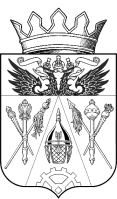 РОССИЙСКАЯ ФЕДЕРАЦИЯ РОСТОВСКАЯ ОБЛАСТЬСОБРАНИЕ ДЕПУТАТОВ ИСТОМИНСКОГО СЕЛЬСКОГО ПОСЕЛЕНИЯЧЕТВЕРТОГО СОЗЫВАОб инициативном бюджетировании Администрации Истоминского сельского поселения  в Аксайском районеСтатья 1. Общие положения1. Настоящее Решение  в соответствии с Федеральным законом 
от 6 октября 2003 года № 131-ФЗ «Об общих принципах организации местного самоуправления в Российской Федерации» определяет порядок реализации механизмов инициативного бюджетирования в Истоминском сельском поселении.2. В настоящем Решении используются следующие основные понятия:1) инициативное бюджетирование  форма непосредственного участия жителей муниципального образования «Истоминское сельское поселение» Аксайского района в решении вопросов местного значения посредством внесения проектов инициативного бюджетирования и участия в их реализации;2) проект инициативного бюджетирования  документально оформленная инициатива, направленная на решение вопросов местного значения.Статья 2. Цели, задачи и принципы инициативного бюджетирования1. Основными целями инициативного бюджетирования являются: 1) активизация участия жителей муниципального образования «Истоминское сельское поселение» Аксайского района в определении приоритетов расходования средств местного бюджета;2) поддержка инициатив жителей муниципального образования «Истоминское сельское поселение» Аксайского района  в решении вопросов местного значения.2. Задачами инициативного бюджетирования являются:1) создание нового механизма взаимодействия жителей муниципального образования «Истоминское сельское поселение» Аксайского района и органов местного самоуправления в решении вопросов местного значения;2) повышение открытости деятельности органов местного самоуправления при формировании и исполнении бюджета поселения, а также информированности и финансовой грамотности жителей муниципального образования «Истоминское сельское поселение» Аксайского района;3) повышение заинтересованности жителей муниципального образования «Истоминское сельское поселение» Аксайского района в решении вопросов местного значения посредством их финансового и нефинансового участия в реализации проектов инициативного бюджетирования;4) усиление общественного контроля за деятельностью органов местного самоуправления.3. Основными принципами инициативного бюджетирования являются:1) отбор проектов инициативного бюджетирования на конкурсной основе (далее также  конкурсный отбор);2) равный доступ жителей муниципального образования «Истоминское сельское поселение» Аксайского района к участию в конкурсном отборе;3) открытость и гласность процедур проведения конкурсного отбора.Статья 3. Полномочия органов исполнительной власти Истоминского сельского поселения Аксайского района в сфере инициативного бюджетирования1. Администрация Истоминского сельского поселения Аксайского района:1) определяет уполномоченного Администрации Истоминского сельского поселения Аксайского района в сфере инициативного бюджетирования (далее  уполномоченный орган);2) устанавливает требования к оформлению проектов инициативного бюджетирования;3) утверждает типовое положение о муниципальной комиссии
по проведению отбора проектов инициативного бюджетирования на конкурсной основе (далее  муниципальная конкурсная комиссия);4) образует комиссию по проведению отбора проектов инициативного бюджетирования на конкурсной основе (далее  конкурсная комиссия) и утверждает положение о ней;5) устанавливает порядок и сроки проведения конкурсного отбора, порядок реализации проектов инициативного бюджетирования и контроля
за их исполнением;6) утверждает результаты конкурсного отбора, проводимого конкурсной комиссией;7) осуществляет иные полномочия в сфере инициативного бюджетирования
в соответствии с федеральным и областным законодательством.2. Уполномоченный: 1) осуществляет организационное обеспечение деятельности конкурсной комиссии;2) взаимодействует с государственными органами Ростовской области и Аксайского района и органами местного самоуправления;3) осуществляет информационную и консультационную поддержку в сфере инициативного бюджетирования;4) осуществляет иные полномочия в сфере инициативного бюджетирования
в случаях, установленных настоящим Решением и нормативными правовыми актами Администрации Истоминского сельского поселения.Статья 4. Выдвижение проектов инициативного бюджетирования1. Проекты инициативного бюджетирования должны быть направлены
на решение вопросов местного значения. Администрацией Истоминского сельского поселения Аксайского района могут быть определены приоритетные направления реализации проектов инициативного бюджетирования.2. Проект инициативного бюджетирования должен быть направлен
на решение конкретной проблемы в рамках вопросов местного значения, определенных в соответствии с частью 1 настоящей статьи.3. Срок реализации проекта инициативного бюджетирования не может превышать один год.4. Инициативы, направленные на решение вопросов местного значения, выдвигаются на собраниях граждан или органами территориального общественного самоуправления.Решение о выборе для участия в конкурсном отборе проекта инициативного бюджетирования оформляется протоколом.Статья 5. Рассмотрение проектов инициативного бюджетирования муниципальными конкурсными комиссиями1. Для рассмотрения проектов инициативного бюджетирования
при Администрации Истоминского сельского поселения Аксайского района создаются муниципальные конкурсные комиссии. Положение о муниципальной конкурсной комиссии и ее состав утверждаются муниципальным правовым актом в соответствии с типовым положением о муниципальной конкурсной комиссии, утвержденным Правительством Ростовской области.2. Муниципальные конкурсные комиссии рассматривают и отбирают проекты инициативного бюджетирования в порядке, определенном муниципальным правовым актом, в соответствии с порядком проведения конкурсного отбора, установленным Правительством Ростовской области,
и с учетом критериев, предусмотренных частью 2 статьи 6 настоящего Решения.Статья 6. Проведение конкурсного отбора конкурсной комиссией1. Администрация Истоминского сельского поселения направляют отобранные проекты инициативного бюджетирования в районную конкурсную комиссию.2. Конкурсная комиссия осуществляет конкурсный отбор с учетом следующих критериев:1) актуальность и социальная значимость проекта инициативного бюджетирования;2) степень участия жителей муниципального образования «Истоминское сельское поселение» Аксайского района в софинансирования проекта инициативного бюджетирования;3) степень участия жителей муниципального образования «Истоминское сельское поселение» Аксайского района в нефинансовой форме (включая трудовое участие, предоставление строительной техники, материалов и иные формы участия) в реализации проекта инициативного бюджетирования;4) наличие технической документации, позволяющей определить стоимость и возможность реализации проекта инициативного бюджетирования;5) наличие права собственности муниципального образования «Истоминское сельское поселение» Аксайского района на объекты (включая земельные участки, на которых расположены такие объекты либо планируется их размещение), строительство, реконструкция, капитальный или текущий ремонт которых планируется осуществить в рамках реализации проектов инициативного бюджетирования.3. Конкурсный отбор конкурсной комиссией проектов инициативного бюджетирования осуществляется в порядке, установленном Администрацией Истоминского сельского поселения Аксайского района.4. Максимальное количество проектов инициативного бюджетирования, которые могут быть отобраны по результатам конкурсного отбора от одного населенного пункта Истоминского сельского поселения в течение одного года, определяется Администрацией Истоминского сельского поселения Аксайского района.Статья 7. Финансовое обеспечение в сфере инициативного бюджетирования1. Финансовое обеспечение в сфере инициативного бюджетирования осуществляется за счет средств областного бюджета, бюджета поселения, внебюджетных источников финансирования в соответствии с бюджетным законодательством Российской Федерации.2. Оказание финансовой поддержки в сфере инициативного бюджетирования за счет средств бюджета поселения осуществляется путем предоставления средств поселения на софинансирование расходных обязательств, возникающих при выполнении полномочий органов местного самоуправления по вопросам местного значения.Предельный размер средств бюджета поселения, предоставляемой
в соответствии с настоящей частью из бюджета поселения на реализацию одного проекта инициативного бюджетирования, не может превышать 100,00 тыс. рублей.3. Финансовая поддержка в сфере инициативного бюджетирования за счет средств бюджета поселения оказывается при условии финансового участия
в реализации проектов инициативного бюджетирования физических
и (или) юридических лиц. Минимальная совокупная доля финансового участия в реализации проекта инициативного бюджетирования физических и (или) юридических лиц составляет 5 процентов от общей суммы реализации проекта инициативного бюджетирования.Статья 8. Информационное обеспечение в сфере инициативного бюджетирования1. Информационное обеспечение в сфере инициативного бюджетирования осуществляется посредством:1) размещения на официальном сайте Администрации Истоминского сельского поселения Аксайского района в информационно-телекоммуникационной сети «Интернет» информационных, тематических, справочных, методических и иных материалов по основным направлениям реализации проектов инициативного бюджетирования;2) опубликования в средствах массовой информации, размещения
на официальном сайте Администрации Истоминского сельского поселения Аксайского района и на официальных сайтах органов местного самоуправления в информационно-телекоммуникационной сети «Интернет» извещений о проведении конкурсных отборов, информации о результатах конкурсных отборов и отчетов о реализации проектов инициативного бюджетирования.2. Требования к составу информации при проведении конкурсного отбора, порядок и сроки размещения такой информации на официальном сайте Администрации Истоминского сельского поселения Аксайского района в информационно-телекоммуникационной сети «Интернет» утверждаются Правительством Ростовской области.Статья 9. Отчеты о реализации проектов инициативного бюджетирования1. Администрации Истоминского сельского поселения Аксайского района представляют отчеты о реализации проектов инициативного бюджетирования в уполномоченный орган в срок, определенный Правительством Ростовской области.2. Администрации Истоминского сельского поселения Аксайского района размещает отчеты о реализации проектов инициативного бюджетирования на своих официальных сайтах в информационно-телекоммуникационной сети «Интернет» не позднее 30 дней после дня представления этих отчетов в Администрации Истоминского сельского поселения Аксайского района.Администрации Истоминского сельского поселения Аксайского района размещает отчеты о реализации проектов инициативного бюджетирования на официальном сайте Администрации Истоминского сельского поселения Аксайского района в информационно-телекоммуникационной сети «Интернет» не позднее
31 января года, следующего за годом, в котором реализованы соответствующие проекты инициативного бюджетирования.Статья 10. Заключительные положения1. Настоящий Решение вступает в силу со дня его официального опубликования.Положения абзаца второго части 3 статьи 7 настоящего Решения применяются с учетом особенностей, установленных частью 2 настоящей статьи.2. К участию в первом конкурсном отборе, проводимом после вступления
в силу настоящего Решения, допускаются проекты инициативного бюджетирования, в реализации которых совокупная доля финансового участия физических и (или) юридических лиц составляет не менее 5 процента от общей суммы реализации проекта инициативного бюджетирования. Председатель Собрания депутатов -  глава Истоминского сельского поселения                                                С. И. Будкох. Островскогоот 30.08.2019 год№ 176Принято собранием депутатов Истоминского сельского поселения                                                               30 августа 2019 года              